Framtidas ElverumArbeiderpartiet/AP, Sosialistisk Venstreparti/SV og Fremskrittspartiet/FrP er enige om et samarbeid i Elverum. Følgende legges til grunn:Lillian Skjærvik, Ap blir ordfører og Eldri Svisdal, SV blir varaordfører. Alle samarbeidspartiene blir representert i formannskapet. Øvrig fordeling av komiteer gjøres før konstituering av kommunestyret 16. oktober.Vi skal prioritere et omstillingsprogram i Elverum kommune. Programmet skal se på økonomiske, strukturelle og organisatoriske endringer til det beste for kommunen og fremtidige behov.Vi skal utvikle en sunn kommuneøkonomi med handlingsrom og forutsigbarhet til viktige investeringer og tjenestetilbud for Elverum.Vi skal utvikle Elverum i samarbeid med aktører lokalt, regionalt og sentralt. Spesielt viktig lokalt er arbeidstakerorganisasjoner, næringsliv, frivillighet, kultur og idrett.Vi skal tilrettelegge for et bredt og tillitsskapende lokalpolitisk samarbeid. Derfor vil vi invitere til dialog, åpenhet og samarbeid med alle partier når vi skal fordele verv og oppgaver i lokalpolitikken.Velkommen til et lagspill for framtidas Elverum!Elverum, 15. september 2019Arbeiderpartiet	Sosialistisk Venstreparti	FremskrittspartietLillian Skjærvik	Eldri Svisdal	Dag Martin BakkenOrdførerkandidat	Varaordførerkandidat	Gruppeleder951 17 986	992 36 351	952 13 932Jørn Øversveen	Ingvild Jonsdatter	Erland LaePartileder	Partileder	Partileder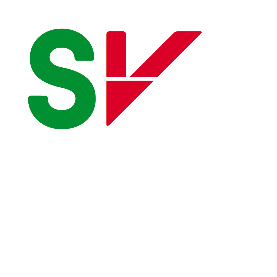 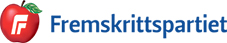 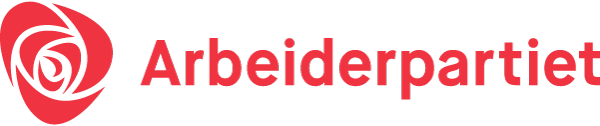 